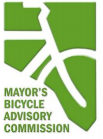 Mayor’s Bicycle Advisory Commission - July MeetingHeld August 31st, 2022  4:00 - 6:00 PMVirtual meeting via Microsoft TeamsWelcomeApprove July minutesCommunity UpdatesCommunity events and calendarUpdates from community members and attendeesCity UpdatesMayor’s Office PlanningBPDRec & ParksDOTDockless Vehicle Update Bike Program and projectsBike Master Plan Update Committee UpdatesN/AMiscellaneous BusinessN/ANext meeting date is scheduled for September 28th.